Música Hodie | ISSN: 2317-6776 			DOI: 10.5216/mh.vxx.xxxxxIncluir el título en el idioma originalInsert the title in EnglishNome completo do autor 1Afiliação (Instituição, cidade, estado, país)autor1@meue-mail Currículo Lattes (URL del Curriculum Vitae) ORCIDNome completo do autor 2Afiliação (Instituição, cidade, estado, país)autor2@meue-mail Currículo Lattes (URL del Curriculum Vitae) ORCIDNome completo do autor 3Afiliação (Instituição, cidade,  estado, país)autor3@meue-mail Currículo Lattes (URL del Curriculum Vitae) ORCIDResumen: Inserte el resumen del artículo en portugués o español, según el idioma del manuscrito. Este breve texto debe resumir el contenido del manuscrito, contener entre 150 y 250 palabras, estar escrito en fuente Times New Roman, tamaño 10, justificado, sin sangría especial y sin espacio antes o después. Asegúrese de que todos los autores estén registrados en la plataforma de la revista con sus respectivos metadatos. Antes de cargar el archivo de la sumisión, es obligatorio completar los siguientes campos: nombre completo, correo electrónico, país, URL del currículo (Lattes para brasileños), ORCID, afiliación institucional y mini currículo. Verifique que todos los perfiles de los autores estén debidamente completos.Palabras clave: El resumen debe ir seguido de 3 a 5 palabras clave. Las palabras clave deben estar justificadas, con un espacio de línea único, sin sangría especial, sin espacio antes y con un espacio exacto de 24 puntos después. Deben estar escritas en fuente Times New Roman, tamaño 10 puntos, separadas por punto y coma y finalizadas por punto. Excepto los nombres propios o científicos, todas las palabras clave deben escribirse con iniciales en minúscula.Abstract: Here is the abstract of the paper (in English). The abstract should summarize the contents of the manuscript and contain at least 150 and at most 250 words long and must be written in Times New Roman 10, justified, with no special indentation and no spacing before or after. We emphasize the requirement to fill in the following fields before uploading the submission file: full name, email, country, curriculum URL (Lattes for Brazilians), ORCID, institutional affiliation, and a brief curriculum. Before submission, please check that all profiles are completed.Keywords: Abstract must be followed by 3 to 5 keywords. The keywords should be justified with a single line space, no special indentation, with no spacing before and spacing of exactly 24 points after. The text should be set in Times New Roman 10-point font. Please use a semicolon as a separator. Except for proper nouns or scientific names, all keywords must be written with initials in lowercase.Submetido em: xx de mês de 20xx ( campos preenchidos pelo editor)Aceito em:Publicado em: Música Hodie. ano, v, eIDIntroducciónPara evitar desviaciones innecesarias, es altamente recomendable usar las funciones de 'verificación ortográfica' y 'verificación gramatical' de su editor de texto. Pedimos a los autores que sigan las directrices explicadas en este modelo para obtener la más alta calidad posible y una presentación estándar de los manuscritos de la revista. Tenga en cuenta que los manuscritos técnicamente inadecuados pueden ser rechazados en cualquier momento por los editores o revisores. Tal como se ejemplifica en el documento, los ítems y sus posibles subítems deben estar numerados.Preparación del manuscritoAntes de formatear el manuscrito, lea atentamente las directrices para autores (disponibilidad por la revista en la pestaña de Submissions), que presentan información importante sobre ética, criterios de selección, metodología e instrucciones para la sumisión. Este modelo puede, así, orientar a los autores para la correcta formateación del manuscrito. El número de páginas del manuscrito debe estar entre 12 y 30, incluyendo figuras, referencias y anexos.2.1 Página PrincipalEl tamaño del papel debe ser A4 (210x297 mm). Las medidas recomendadas para los márgenes del documento son:Superior: 3 cmInferior: 2 cmIzquierda: 3 cmDerecha: 2 cmEn cuanto al diseño de la página, los autores deben definir la alineación vertical y pueden incluir notas al pie. Cualquier texto o material fuera de los márgenes puede tener problemas con la superposición de información.2.2 TítuloUse la fuente Times New Roman, tamaño 17 puntos, para el título en el idioma original, con alineación a la derecha, interlineado múltiple de 1,15, estilo de fuente en negrita, espaciado adicional de 10 puntos después y las letras iniciales en mayúsculas. Artículos y palabras como "es", "o", "entonces", etc., no deben escribirse con mayúscula, a menos que sean la primera palabra del título. Si el idioma original del manuscrito es portugués o inglés, será necesario añadir el título en inglés. Después del título en el idioma original, añada el título correspondiente en inglés. Use la fuente Times New Roman, tamaño 12 puntos, con alineación a la derecha, interlineado múltiple de 1,15, estilo de fuente en cursiva, espaciado adicional de 24 puntos después y las letras iniciales en mayúsculas. De igual modo, artículos y palabras como "es", "o", "entonces", etc., no deben escribirse con mayúscula a menos que sean la primera palabra del título.2.3 Información de los autoresUse la fuente Times New Roman, tamaño 10 puntos, para la información de los autores, con alineación centrada, interlineado sencillo y sin espaciado adicional. En la primera línea de información de los autores, proporcione el nombre completo de los autores; en la segunda línea, su afiliación en el formato: Institución - Ciudad - Estado - País, y en la tercera línea, su dirección de correo electrónico. A continuación, proporcione el enlace al currículo Lattes y el ORCID. Tenga en cuenta que toda la información que pueda identificar a los autores debe suprimirse del manuscrito en la fase de envío. No obstante, esta información debe completarse en los metadatos del formulario de envío y en la versión final del manuscrito en caso de aceptación. 2.4 Resumen e Palabras-claveTodo trabajo debe tener un resumen. El resumen debe aparecer justificado, con un interlineado sencillo, sin espaciado antes y después, con la fuente Times New Roman y tamaño de 10 puntos. El resumen debe sintetizar el contenido del manuscrito y contener entre 150 y 250 palabras. El texto debe terminar con un punto. Antes del texto del resumen, debe haber una línea con el encabezado "Resumen", con la fuente Times New Roman y tamaño de 12 puntos, en negrita. En la línea siguiente al resumen deben incluirse las palabras clave, con el título “Palabras clave:” en Times New Roman, tamaño 10 puntos, en negrita, seguidas de 3 a 5 palabras clave alineadas a la izquierda, con un interlineado sencillo, sin sangría especial, sin espaciado antes y con espaciado de 24 puntos después. Las palabras clave deben escribirse con la fuente Times New Roman, tamaño 10 puntos, y espaciado de 24 puntos después. Para separar las palabras clave, use punto. Las palabras clave deben tener iniciales mayúsculas. Si el manuscrito está escrito en portugués o español, los autores deberán proporcionar el resumen y las palabras clave en el idioma correspondiente, antes de su versión en inglés.2.5 La SecciónEl documento está organizado en una sola columna. El texto de la sección debe configurarse con la fuente Times New Roman, tamaño 12 puntos, justificado, con interlineado sencillo y un espaciado de 6 puntos después. Primer párrafo de la sección y subsección: sin sangría de primera línea. Otros párrafos: con sangría de primera línea de 0,75 cm.Título da SecciónNegrita, tamaño 14 puntos, letras iniciales mayúsculas, alineado a la izquierda, con interlineado sencillo, espaciado de 24 puntos antes y 12 puntos después.Título de SubsecciónNegrita, tamaño 12 puntos, letras iniciales mayúsculas, alineado a la izquierda, con interlineado sencillo, espaciado de 12 puntos antes y 6 puntos después.Título de Sub-subsección Cursiva, tamaño 12 puntos, letras iniciales mayúsculas, alineado a la izquierda, con interlineado sencillo, espaciado de 12 puntos antes y 6 puntos después.2.6 TablasLas tablas deben ser citadas en el texto, insertadas lo más cerca posible del fragmento al que se refieren y estandarizadas según la 3ª edición de las Normas de presentación tabular del IBGE de 1993. Toda tabla debe contener datos numéricos en las celdas para informar la cuantificación de un hecho específico observado, utilizando números arábigos. Debe indicarse la fuente consultada (elemento obligatorio, incluso si es producción propia) de acuerdo con la ABNT NBR10520:2023. La fuente identifica al responsable (persona física o jurídica) de los datos numéricos.Las tablas (por ejemplo, Tabla 1) deben colocarse preferentemente en la parte superior o inferior de la página, dentro de los márgenes especificados. Evite dividir tablas en diferentes páginas, a menos que no quepan en una sola página. Las tablas deben estar debidamente centradas y siempre deben tener un título encima. Los títulos deben estar en minúsculas, con solo la primera letra en mayúscula, centrados, con la fuente Times New Roman, tamaño 9 puntos, espaciado de 12 puntos antes y 6 puntos después. Las tablas también deben contener una descripción de imagen para lectores de pantalla y la fuente de la tabla, estas deben estar posicionadas debajo de la tabla.El texto de la tabla debe ser con fuente Times New Roman, tamaño 10 puntos, sin espaciado antes o después. Es importante señalar que las tablas no deben tener bordes laterales, solo superiores e inferiores, como en el ejemplo de la Tabla 1.Tabla 1 – Título de la Tabla 1Fuente: Fuente de donde el autor tomó la tabla.Descripción de imagen: Tabla informativa con datos.2.7 CuadrosLos cuadros son elementos similares a las tablas, lo que los diferencia es el tipo de información que contienen. Los cuadros poseen información textual en su interior. Deben ser citados en el texto, insertados lo más cerca posible del párrafo al que se refieren y estandarizados según la 3ª edición de las Normas de presentación tabular del IBGE de 1993. Todo cuadro debe contener datos textuales, escritos en las celdas, para informar un hecho específico observado.Los cuadros (por ejemplo, Cuadro 1) deben ser ubicados preferiblemente en la parte superior o inferior de la página, dentro de los márgenes especificados. Evite dividir los cuadros en páginas diferentes, a menos que no quepan en una sola página. Los cuadros deben estar debidamente centrados y siempre deben tener un título encima.Los títulos deben estar en minúsculas con solo la primera letra mayúscula, centrados, con la tipografía Times New Roman, tamaño de 9 puntos y espaciado de 12 puntos antes y 6 puntos después. Los cuadros también deben contener una descripción de la imagen para lectores de pantalla y la fuente del cuadro, estas deben estar posicionadas debajo del cuadro.Cuadro 1 – Título do\el Cuadro 1Fuente: Fuente de donde el autor extrajo el cuadro.Descripción de la imagen: Cuadro informativo.El texto del cuadro debe ser definido con la tipografía Times New Roman, tamaño de 10 puntos, sin espaciado antes o después. Es importante destacar que los cuadros, a diferencia de las tablas, deben tener bordes laterales (izquierdo y derecho), así como superiores e inferiores, conforme al ejemplo del Cuadro 1.IlustracionesCualquier tipo de ilustración debe ser precedida por su palabra designativa (dibujo, esquema, diagrama de flujo, fotografía, gráfico, mapa, organigrama, plano, cuadro, retrato, figura, imagen, entre otros), seguida de su número de orden de aparición en el texto, en números arábigos, un guion y el respectivo título.Las ilustraciones deben ser producidas electrónicamente e integradas al documento. Dado que pueden perder calidad al integrarse al documento, es importante verificar si la resolución es adecuada (se recomienda al menos 150 dpi). Revise los dibujos, las líneas y los detalles de las figuras, que deben ser claramente legibles y no pueden superponerse. Es necesario considerar el 100% de la visualización y la versión impresa.Las ilustraciones (por ejemplo, Figura 1) también deben aparecer dentro de los márgenes designados, estar centradas y siempre tener un título posicionado encima. El título debe estar centrado, con tamaño de 9 puntos y todas las letras minúsculas. El espaciado antes y después debe ser de 6 y 12 puntos, respectivamente.Inmediatamente después de la ilustración, debe indicarse la fuente consultada (elemento obligatorio, incluso si es una producción del propio autor) según la ABNT NBR10520:2023, la leyenda, las notas y otra información necesaria para su comprensión (si la hubiera). La ilustración debe ser citada en el texto e insertada lo más cerca posible del párrafo al que se refiere.El tipo, número de orden, título, fuente, leyenda y notas deben acompañar los márgenes de la ilustración. Las leyendas, la descripción de la imagen y la fuente deben estar posicionadas debajo de la ilustración, centradas, con tamaño de 9 puntos. Los autores deben prestar atención a la cuestión cromática en las imágenes y especialmente en los gráficos para relacionar/identificar los datos con las formas o los gráficos.La última oración del título, la leyenda y la descripción de la imagen deben terminar con un punto.Mapa 1 -  Fronteras de Brasil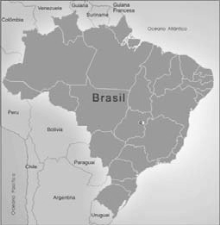 Fuente: IBGE (2016)Descripción de la imagen: Figura utilizada como ejemplo del manuscrito.Citas en el Texto y Lista de ReferenciasAl utilizar las ideas de otras personas en tu trabajo, debes otorgarles crédito mediante una cita en el texto. Las citas en el texto deben seguir las normas de la Associação Brasileira de Normas Técnicas (ABNT), que, de manera resumida, consisten en incluir el apellido de los autores y sus respectivos años de publicación. Para obtener más información sobre cómo escribir citas en el texto según la ABNT, consulta la norma NBR10520:2023.Las referencias se alinean únicamente en el margen izquierdo del texto y de manera que se identifique individualmente cada documento, con espacio sencillo y separadas entre sí por espacio doble. Cuando aparezcan en notas al pie, se alinearán, a partir de la segunda línea de la misma referencia, debajo de la primera letra de la primera palabra, destacando el exponente y sin espacio entre ellas.Las citas deben permitir la correlación con la lista de referencias o notas, elaboradas según la ABNT NBR 6023. Las citas pueden incluir supresiones, interpolaciones, adiciones, comentarios, énfasis o destacados, indicados de manera específica. El punto final debe usarse para finalizar la oración y no la cita.Ejemplos:En la cita:“Pocos estudios han sido realizados en países de ingresos bajos y medianos [...]” (Silva, 2019, p. 1).En la referencia:SILVA, Antônio Augusto Moura da. Intervenciones precoces para la reducción de vulnerabilidades en la mejora del desarrollo infantil. Cadernos de Saúde Pública, Río de Janeiro, v. 35, n. 3, p. 1-3, mar. 2019. DOI: https://doi.org/10.1590/0102-311X00030519. Disponible en: https://www.scielosp.org/article/csp/2019.v35n3/e00030519/. Acceso en: 27 jun. 2019.En la cita:Según la Organización Mundial de la Salud (OMS), el tratamiento de la tuberculosis tiene un enfoque más efectivo y menor probabilidad de provocar efectos secundarios adversos¹.En la nota:¹WORLD HEALTH ORGANIZATION. New WHO recommendations to accelerate progress on TB. Ginebra: Organización Mundial de la Salud, 20 mar. 2019. Disponible en: http://www.who.int. Acceso en: 21 mar. 2019.La inclusión del DOI (como en el Ejemplo A) es opcional. Observa que en la cita, los autores aparecen con la primera letra en mayúscula, y en la referencia el autor se escribe en MAYÚSCULAS.ConclusionesEsperamos que consideres útiles las informaciones de este modelo y que te ayuden en la preparación de tu manuscrito. Si encuentras inconsistencias o necesitas más información, por favor, ponte en contacto con los editores..REFERENCIASAquí proporcionamos algunos ejemplos de referencias que se pueden encontrar en la norma ABNT NBR 6023 2ª edición del 14.11.201.SILVA, Maria do Carmo. Atlas geográfico. 8. ed. São Paulo: Faces, 2000. 287 p.BRASIL. [Constituição (1988)]. Constituição da República Federativa do Brasil de 1988. Brasília, DF: Presidência da República, [2016]. Disponível em: http:://www.planalto.gov.br/ccivil_03/Constituicao/ Constituiçao.htm. Acesso em: 1 jan. 2017.GOMES, A. C.; VECHI, C. A. Estática romântica: textos doutrinários comentados. São Paulo: Atlas, 1992. 186 p.VERÍSSIMO, L. F. Um gosto pela ironia. Zero Hora, Porto Alegre, ano 47, n. 16.414, p. 2, 12 ago. 2010.  Disponível em: http://www.clicrbs.com.br/zerohora/jsp/default.jspx?uf=1&action=flip. Acesso em: 12 ago. 2010.AgradecimientosColoque los agradecimientos únicamente en la versión final del manuscrito, después de la aceptación. Deben ser incluidos después de la sección de referencias.Responsable de la aprobación del textoXXXXXXXXXXXXXXXXXXXXXXXXXXXXXXXXXXXXXXXXXXXXXXXXXContribución de autoríaXXXXXXXXXXXXXXXXXXXXXXXXXXXXXXXXXXXXXXXXXXXXXXXXXFinanciamientoXXXXXXXXXXXXXXXXXXXXXXXXXXXXXXXXXXXXXXXXXXXXXXXXXConsentimiento de uso de imagenXXXXXXXXXXXXXXXXXXXXXXXXXXXXXXXXXXXXXXXXXXXXXXXXXAprobación del comité de ética en investigaciónXXXXXXXXXXXXXXXXXXXXXXXXXXXXXXXXXXXXXXXXXXXXXXXXXConflicto de interesesXXXXXXXXXXXXXXXXXXXXXXXXXXXXXXXXXXXXXXXXXXXXXXXXXLicencia de usoXXXXXXXXXXXXXXXXXXXXXXXXXXXXXXXXXXXXXXXXXXXXXXXXXPublisherUniversidade Federal de Goiás. Escola de Música e Artes Cênicas. Programa de Pós-graduação em Música. Publicación en el Portal de Periódicos UFG. Las ideas expresadas en este artículo son responsabilidad de sus autores y no representan necesariamente la opinión de los editores o de la universidad.Columna 1Columna 2Dato 1Dato 2Columna 1Columna 2Texto 1Texto 2